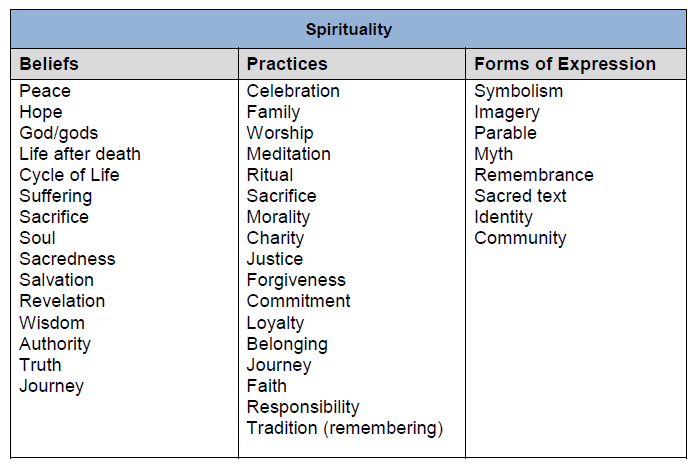 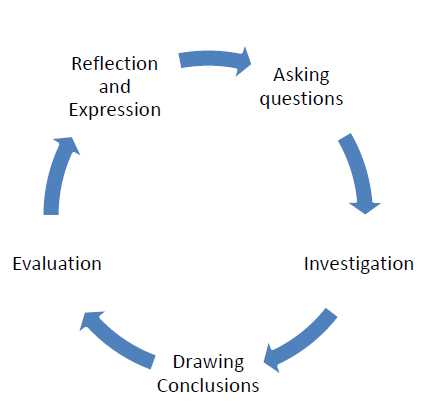 Year 1Beliefs Beliefs Practices Practices Forms of expression Forms of expression Year 1Can you tell what somebody believes by what they look like?Can you tell what somebody believes by what they look like?What is special to faith communities?What is special to faith communities?How does what believers do show what they believe?How does what believers do show what they believe?Year 1Day 1 (Autumn A)Day 2 (Autumn B)Day 3 (Spring A)Day 4 (Spring B)Day 5 (Summer A)Day 6 (Summer B)Key content Identify places special to themselves and others Religious symbols Special books Recount religious stories Special days Key teachings Special objects / Books Key teachings Key content Drivers for the day Christianity – Churches Islam – Mosques Other places of worship for the 6 world religions Islam - Hajj / Mecca / PilgrimageUmrah Christianity– Jonah and the Whale Islam – The prophet Junus and the whale Judaism – Jonah Sikhism – Guru Nanak and the boulderChristianity and Judaism – The Sabbath / Shabbat and the story of Creation Adam and Eve – repentance – saying sorry Islam – Contrasting story of Creation Khilafahs of the planet – how humans treat the world Non-religious world viewsChristianity - The Good Samaritan Islam -  Hinduism – Rama and SitaReligious symbols Special books for 6 main world religions Holy Communion in churches Christianity – The precious pearlSikhism – the 5 KsChristianity – Noah’s ArkIslam – The prophet NurBuddhism Key skills Children will be given opportunities to…. Reflect on their own identify Explain what makes them who they are Ask questions and give opinions Reflect on their own values, attitudes and commitments Reflect on their own experiences Reflect on their own identity Give opinions about religious and non-religious world views Reflect on their own values, attitudes and commitments Reflect on their own identity Explain what makes them who they are Ask questions and give opinions Reflect on their own values, attitudes and commitments Ask questions and give opinions Reflect on their own values, attitudes and commitments P4CDo you believe in God?Would you listen to God?How do you think the world was made?Temptation - Would you give everything away so that you could ………. Is God good?Does everyone have a religion? PSHEGetting on with each other Listening to important people. Friendship, helping each other Sharing with each other Useful website - https://www.reonline.org.uk/Useful website - https://www.reonline.org.uk/Useful website - https://www.reonline.org.uk/Useful website - https://www.reonline.org.uk/Useful website - https://www.reonline.org.uk/Useful website - https://www.reonline.org.uk/Useful website - https://www.reonline.org.uk/